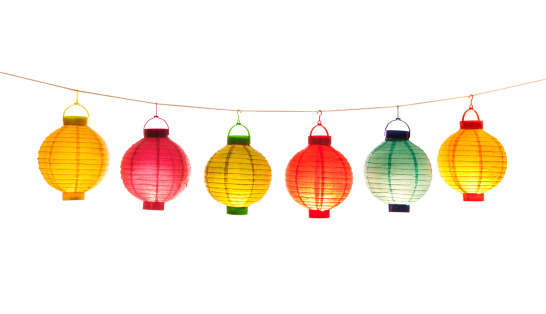 LAMPIONOVÝ PRŮVODK VÝROČÍ VZNIKU REPUBLIKYOBEC OSTRAVICE ZVE NA LAMPIONOVÝ PRŮVOD,KTERÝ SE USKUTEČNÍV PÁTEK 23. ŘÍJNA 2020SRAZ ÚČASTNÍKŮ BUDE NA PARKOVIŠTI U OBECNÍHO ÚŘADU V 18.00 HODINPRŮVOD PŮJDE SMĚREM K POMNÍKU PADLÝCHTRASOU KOLEM RESTAURACE ,,U ŘEKY“TEPLÉ OBČERSTVENÍ ZAJIŠTĚNOSRDEČNĚ ZVEMgr. Pavlína Stankayová – starostka obce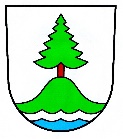 